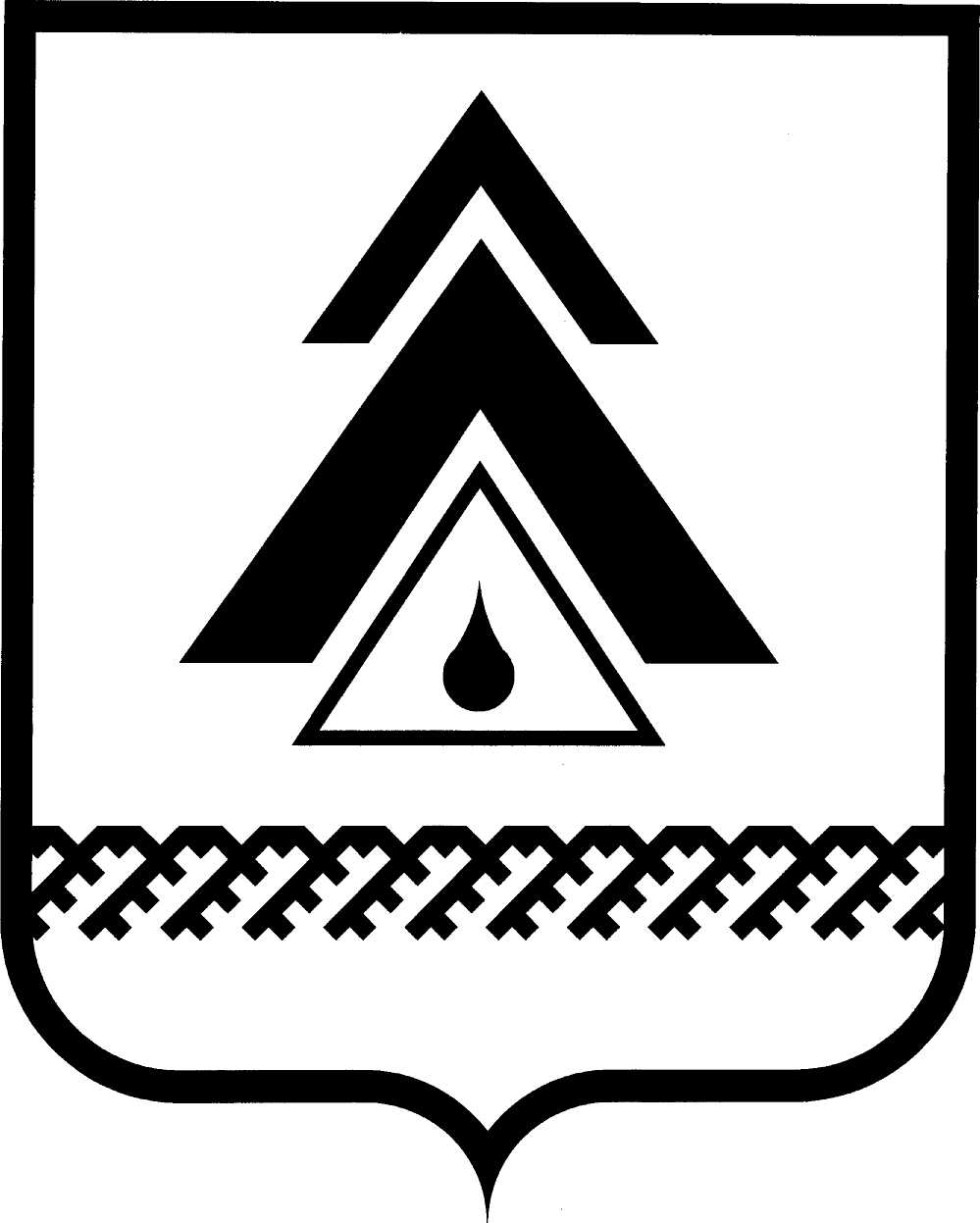 администрация Нижневартовского районаХанты-Мансийского автономного округа – ЮгрыПОСТАНОВЛЕНИЕО продлении срока действия тарифов В соответствии с пунктом 4 части 1 статьи 17 Федерального закона         от 06.10.2003 № 131-ФЗ «Об общих принципах организации местного самоуправления в Российской Федерации»:1. Продлить срок действия тарифов на услуги, оказываемые муниципальным унитарным предприятием «Сельское жилищно-коммунальное хозяйство», утвержденные постановлением администрации района от 31.07.2012 № 1464 «Об утверждении тарифов на услуги, оказываемые муниципальным унитарным предприятием «Сельское жилищно-коммунальное хозяйство», с 01.01.2013 по 31.06.2013.2. Пресс-службе администрации района (А.Н. Королёва) опубликовать постановление в районной газете «Новости Приобья».3. Отделу по информатизации и сетевым ресурсам администрации района (Д.С. Мороз) разместить постановление на официальном веб-сайте администрации района.4. Постановление вступает в силу после его официального опубликования и распространяется на правоотношения, возникшие с 01.01.2013.5. Контроль за выполнением постановления возложить на заместителя главы администрации района по жилищно-коммунальному хозяйству и строительству В.И. Пегишева.Глава администрации района 				                   Б.А. Саломатинот 31.01.2013г. Нижневартовск№ 152          